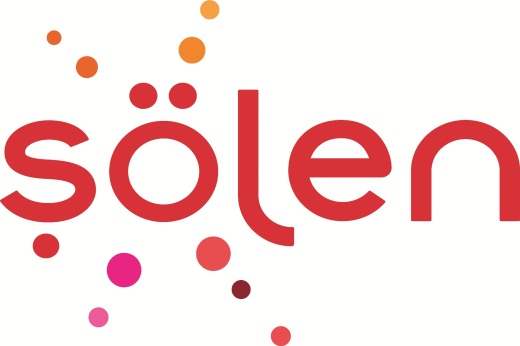 Basın Bülteni										Yepyeni Bir Lezzet Ayrıcalığı “Biscolata Stix Karamel Parçacıklı”Biscolata ailesinin yepyeni üyesi, her ısırıkta arzuların ötesine geçiren ve çıtırtısıyla bambaşka bir lezzet yolculuğuna çıkartan Biscolata Stix Karamel Parçacıklı, raflardaki yerini alıyor. Türkiye’nin en yenilikçi markası Biscolata’nın yepyeni ürünü Biscolata Stix Karamel Parçacıklı, her ısırıkta benzersiz hazzı artıran tadı ve çıtırtısıyla farklı lezzet arayanların ilk tercihi olmaya aday... Biscolata Stix, lezzet çeşitliliğine bir yenisini daha ekledi. Damaklarda eşsiz bir tat bırakan çıtır karamel parçacıklarının çikolata kaplı bisküvi ile birleştiği Biscolata Stix Karamel Parçacıklı, benzersiz bir lezzet deneyimi sunuyor. Bu ay satışa sunulacak Biscolata Stix Karamel Parçacıklı lezzetini herkesten önce ısırmaya hazır mısınız? Biscolata Stix, ISIR… 